ZKOUŠKY 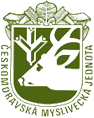 PRO MYSLIVECKÉ HOSPODÁŘEOMS ČMMJ:Zkoušky konané dne: Termín zkoušek: řádný – náhradní – opravný A) ČÍSELNÝ PŘEHLEDNáhradní a opravný termín plánován na………………. pro …………… uchazečů.B) ZÁPIS o průběhu a výsledu zkoušky PRO MYSLIVECKÉ HOSPODÁŘEC) Zhodnocení zkoušekPřehledPřehledPočet uchazečůKe zkoušce se přihlásiloKe zkoušce se přihlásiloZe zkoušky v průběhu dne odstoupiloZe zkoušky v průběhu dne odstoupiloZkoušky se podrobiloZkoušky se podrobilo                    z toho se prospěchemprospěl s vyznamenánímprospělneprospělCelkem při zkoušce obstáloCelkem při zkoušce obstáloPoř. čísloFunkce ve zkušební komisiJméno a příjmeníPodpisEv. č. průkazu1.Předseda komise2.Místopředseda komise3.Zkušební komisař I. skupina4.Zkušební komisař II. skupina5.Zkušební komisař III. skupina6.Zkušební komisař IV. skupina10.Zapisovatel1.Kulturní prostředí odpovídající zkoušceANONE2.Vhodný oděv adeptůANONE3.Slavnostní nástup a ukončení s trubači ANONE4.Průměrná připravenost adeptů, hodnoťte jako ve škole 1 až 4  I. skupina   II. skupina  III. skupina  IV. skupina   1 až 4 (4 nejhorší)  1 až 4 (4 nejhorší)4.Průměrná připravenost adeptů, hodnoťte jako ve škole 1 až 4  I. skupina   II. skupina  III. skupina  IV. skupina 4.Průměrná připravenost adeptů, hodnoťte jako ve škole 1 až 4  I. skupina   II. skupina  III. skupina  IV. skupina 4.Průměrná připravenost adeptů, hodnoťte jako ve škole 1 až 4  I. skupina   II. skupina  III. skupina  IV. skupina 4.Průměrná připravenost adeptů, hodnoťte jako ve škole 1 až 4  I. skupina   II. skupina  III. skupina  IV. skupina 5.Použití názorných pomůcek při zkoušce (fotografie, obrázky, preparáty atd.)II. skupinaIII. skupinaIV. skupinaANOANOANONENENE6.Objektivní přístup zkoušejícíchANONE7.Možnost občerstveníANONE8.Byl podán protest k organizaci, průběhu, výsledku zkoušek?ANONE9.Počet uchazečů, kteří se zkoušky zúčastnili a jsou členy ČMMJ.10.  Prostor pro další vyjádření k jednotlivým bodům.10.  Prostor pro další vyjádření k jednotlivým bodům.10.  Prostor pro další vyjádření k jednotlivým bodům.10.  Prostor pro další vyjádření k jednotlivým bodům.